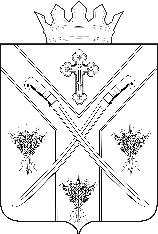 ПОСТАНОВЛЕНИЕАДМИНИСТРАЦИИ СЕРАФИМОВИЧСКОГО МУНИЦИПАЛЬНОГО РАЙОНА ВОЛГОГРАДСКОЙ ОБЛАСТИот  18.09.2020    №  390О создании постоянной комиссии по вопросам рекультивации земель на территории Серафимовичского муниципального района Волгоградской области.В целях реализации постановления Правительства Российской Федерации от 10.07.2018 N 800 "О проведении рекультивации и консервации земель",ПОСТАНОВЛЯЮ:1. Создать постоянную комиссию по вопросам рекультивации земель на территории Серафимовичского муниципального района Волгоградской области, согласно приложению 1.2.Утвердить Положение о постоянной комиссии по вопросам рекультивации земель на территории Серафимовичского муниципального района Волгоградской области, согласно приложению 2.3. Настоящее постановление вступает в силу со дня его подписания и подлежит размещению на официальном сайте Серафимовичского муниципального района Волгоградской области.4. Контроль за исполнением настоящего постановления оставляю за собой.Глава Серафимовичского муниципального района 						        С.В.ПономаревПриложение № 1к постановлению администрацииСерафимовичского муниципального района Волгоградской областиот « 18 » 09.2020 № 390Составкомиссии по вопросам рекультивации земель на территории Серафимовичского муниципального района Волгоградской областиПредседатель комиссии:Анисимова Н.К. – первый заместитель главы Серафимовичского муниципального района.Зам. председателя комиссии:Назаров А.И. – начальник отдела по сельскому хозяйству и продовольствию администрации Серафимовичского муниципального района.Члены комиссии:Пономарев С.Е. – консультант по охране окружающей среды, экологии отдела по сельскому хозяйству и продовольствию администрации Серафимовичского муниципального района, секретарь комиссии;Денисов И.В. – начальник организационно - правового отдела администрации Серафимовичского муниципального района;Ветрова О.А. – начальник отдела по управлению имуществом и землепользованию администрации Серафимовичского муниципального района;Игошева З.П. – и.о. начальника отдела архитектуры и градостроительства администрации Серафимовичского муниципального района;Ушаков С.В. – начальник отдела ГО и ЧС, бронирования и мобилизационной подготовки администрации Серафимовичского муниципального района;Главы городского и сельских поселений Серафимовичского муниципального района (по согласованию).Начальник организационно – правовогоотдела администрации Серафимовичскогомуниципального района       				                               И.В. ДенисовПриложение № 2к постановлению администрацииСерафимовичского муниципального района Волгоградской областиот « 18 » 09.2020 № 390ПОЛОЖЕНИЕо постоянной комиссии по вопросам рекультивации земель на территории Серафимовичского муниципального района Волгоградской области1.Общие положения1.1. Постоянная комиссия по вопросам рекультивации земель на территории Серафимовичского муниципального района Волгоградской области (далее - комиссия) является коллегиальным органом по вопросам осуществления рекультивации земель, находящихся в собственности Серафимовичского муниципального района Волгоградской области, и земель, государственная собственность на которые не разграничена, на территории Серафимовичского муниципального района Волгоградской области.1.2. Комиссия в своей работе руководствуется Конституцией Российской Федерации, Земельным кодексом Российской Федерации, федеральными законами, нормативными правовыми актами Президента Российской Федерации и Правительства Российской Федерации, законами Волгоградской области, иными нормативными правовыми актами Волгоградской области, а также настоящим Положением.1.3. Комиссия осуществляет свою деятельность во взаимодействии с органами государственной власти Волгоградской области, территориальными органами федеральных органов исполнительной власти, органами местного самоуправления, а также иными организациями.
2.Основные задачи и функции комиссии2.1. Основные задачи комиссии: организация и проведение приемки-передачи рекультивированных земель;обеспечение выполнения юридическими и физическими лицами условий приведения нарушенных земель в состояние, пригодное для дальнейшего использования.2.2. Функции комиссии: заслушивать на своих заседаниях юридических и физических лиц, получивших разрешение на проведение работ, связанных с нарушением почвенного покрова, а также других лиц, не входящих в состав комиссии, по вопросам, относящимся к компетенции комиссии; привлекать для участия в работе комиссии, в случае необходимости, специалистов подрядных и проектных организаций, экспертов и других заинтересованных лиц; формировать рабочую комиссию с целью приемки рекультивированных земель с выездом на место; осуществлять приемку земель в случае отсутствия представителей сторон, сдающих и принимающих рекультивированные земли, при наличии сведений о своевременном их извещении и отсутствии ходатайства о переносе срока выезда рабочей комиссии на место; продлевать (сокращать) срок восстановления плодородия почв (биологический этап), установленный проектом рекультивации, или внести в установленном порядке предложения об изменении целевого использования сдаваемого участка; направлять заявления, жалобы, информацию в государственные надзорные и контролирующие органы с целью возмещения вреда, причиненного проведением работ, связанных с нарушением почвенного покрова, невыполнением или некачественным выполнением обязательств по рекультивации земель, за порчу и уничтожение плодородного слоя.3.Состав, организация деятельности и полномочия комиссии3.1. Работа комиссии осуществляется путем личного участия ее членов в заседаниях комиссии (в случае отсутствия члена комиссии для участия в ее работе может быть направлено замещающее его лицо).3.2. Комиссия состоит из председателя, заместителя председателя, секретаря и членов комиссии. 3.3. Председатель комиссии:осуществляет общее руководство и контроль за работой комиссии; планирует работу комиссии;утверждает акт приемки-сдачи рекультивированных земель; проводит заседания комиссии;осуществляет иные полномочия, отнесенные к его компетенции.В отсутствие председателя комиссии его функции осуществляет заместитель председателя комиссии.3.4. Секретарь комиссии:принимает и регистрирует документы и заявления заинтересованных лиц о рассмотрении вопросов в соответствии с компетенцией комиссии;готовит заседания комиссии и обеспечивает необходимые условия ее работы;ведет и оформляет протоколы заседания комиссии, направляет их заинтересованным лицам;отвечает за учет и сохранность документов;извещает членов комиссии, а также заявителей о времени и месте проведения заседания;осуществляет иные полномочия.3.5. Приемку рекультивированных земель (участков) с выездом на место осуществляет рабочая комиссия, которая утверждается председателем комиссии (заместителем председателя комиссии) в 10-дневный срок после поступления письменного извещения от юридических (физических) лиц, сдающих земли. При проведении выездной проверки возможно проведение фото- и (или) видеосъемок, полученные фото- и видеоматериалы являются приложением к акту приемки-сдачи рекультивированных земель. 3.6. Рабочая комиссия формируется из членов комиссии. В работе рабочей комиссии принимают участие представители юридических лиц или граждане, сдающие и принимающие рекультивированные земли, также при необходимости специалисты подрядных и проектных организаций, эксперты и другие заинтересованные лица.3.7. Заседания комиссии проводятся по мере необходимости и считаются правомочными, если на них присутствуют 2/3 ее состава.3.8. Решение принимается простым большинством голосов. В случае равенства голосов решающим является голос председательствующего на заседании комиссии. Председательствующий голосует последним.3.9. Заседания комиссии оформляются протоколом, который подписывается всеми ее членами. 3.10. При возникновении прямой или косвенной заинтересованности члена комиссии, которая может привести к конфликту интересов, член комиссии не голосует по данному вопросу.3.11. По результатам приемки рекультивированных земель, с учетом материалов представленных рабочей комиссией по результатам выезда на место в течение пяти рабочих дней составляется акт приемки-сдачи рекультивированных земель.4.Порядок приёмки и передачи рекультивированных земель4.1. Комиссия осуществляет приемку рекультивированных земель в месячный срок после поступления в комиссию заявления, к которому прилагаются следующие материалы (при наличии):копии разрешений на проведение работ, связанных с нарушением почвенного покрова, а также документов, удостоверяющих право пользования землей и недрами;выкопировка с плана землепользования с нанесенными границами рекультивированных участков;проект рекультивации, заключение по нему государственной экологической экспертизы;данные почвенных, инженерно-геологических, гидрогеологических и других необходимых обследований до проведения работ, связанных с нарушением почвенного покрова, и после рекультивации нарушенных земель;схема расположения наблюдательных скважин и других постов наблюдения за возможной трансформацией почвенно-грунтовой толщи рекультивированных участков (гидрогеологический, инженерно-геологический мониторинг) в случае их создания;проектная документация (рабочие чертежи) на мелиоративные, противоэрозионные, гидротехнические и другие объекты, лесомелиоративные, агротехнические и иные мероприятия, предусмотренные проектом рекультивации, или акты об их приемке (проведении испытаний);материалы проверок выполнения работ по рекультивации, осуществленных контрольно-инспекционными органами или специалистами проектных организаций в порядке авторского надзора, а также информации о принятых мерах по устранению выявленных нарушений;сведения о снятии, хранении, использовании, передаче плодородного слоя, подтвержденные соответствующими документами;отчеты о рекультивации нарушенных земель по форме № 2-ТП (рекультивация) за весь период проведения работ, связанных с нарушением почвенного покрова, на сдаваемом участке.Перечень указанных материалов уточняется и дополняется комиссией в зависимости от характера нарушенных земель и дальнейшего использования рекультивированных участков.4.2. В случае неявки представителей сторон, сдающих и (или) принимающих рекультивированные земли, при наличии сведений о их своевременном извещении и отсутствии ходатайства о переносе срока выезда рабочей комиссии на место, приемка земель может быть осуществлена в их отсутствие.4.3. При приемке рекультивированных земельных участков рабочая комиссия в рамках своих полномочий проверяет соответствие выполненных работ утвержденному проекту рекультивации.4.4. Лица, включенные в состав рабочей комиссии, информируются через соответствующие средства связи (телеграммой, телефонограммой, факсом и т.п.) о начале работы рабочей комиссии не позднее, чем за 5 (пять) рабочих дней до приемки-сдачи рекультивированных земель в натуре.4.5. Объект считается принятым после утверждения председателем (заместителем) комиссии акта приемки-сдачи рекультивированных земель.4.6. В случае неисполнения заявителем требований проекта рекультивации нарушенных земель, а также непредставления в комиссию документов, перечисленных в пункте 4.1 настоящего Положения, комиссия вправе отказать в приемке рекультивируемых земель и обратиться в государственные, муниципальные и иные органы для привлечения виновных лиц к установленной законом ответственности.Начальник организационно – правовогоотдела администрации Серафимовичскогомуниципального района       				                               И.В. Денисов